Pracovní list – výsadba zeleniny a její ošetřování během vegetaceSPRÁVNÉ ŘEŠENÍJak si připravíš pozemek a sadbu před výsadbou?podzimní orba, popř. jarní orba; povrchové zpracování na jaře (smykování, vláčení, válení, apod.); naplánování směru řádků a sponu (spon se řídí velikostí rostliny, způsobem ošetřování a sklizně)otužení sadby, zálivka, vytřídění sadby, vyjmutí sadby ze sadbovačů nebo hrnků (vždy se připravuje jen takové množství, které se zpracuje)Kdy vysazujeme rané zeleniny? 			Kdy vysazujeme teplomilné zeleniny?                         první polovina dubna					po 15. květnu („po zmrzlých“)                        Nakresli čtyřspon                                            a                          trojspon:Výsadbu provádíme:                      ručně                                      nebo                        mechanizovaně (sázecím strojem)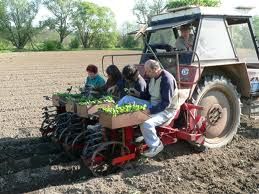 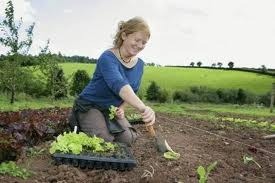 Jaké nářadí používáme k výsadbě zeleniny?a) sázecím kolíkemb) sázecí lopatkou                                                   c) malou motyčkou                                                 Jaká je výhoda mechanizované výsadby?rychlost, přesnost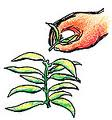 Jak ošetřujeme výsadbu a zeleninu během vegetace?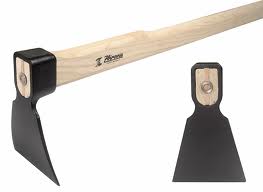 a) provádíme závlahub) přihnojování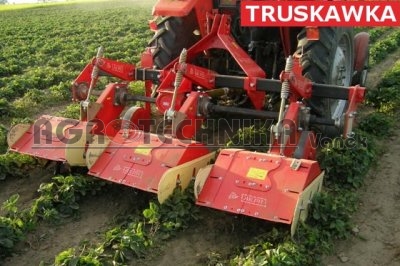 c) plečkování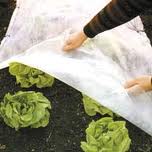 d) okopávkae) mulčování (nastýlání)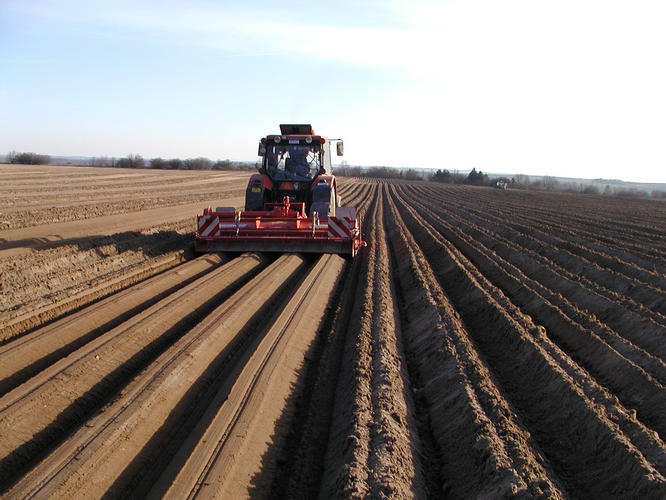 f) ochrana proti chorobám a škůdcům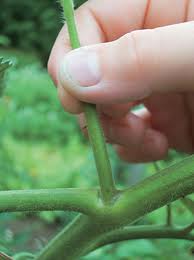 g) hrůbkováníh) vyštipování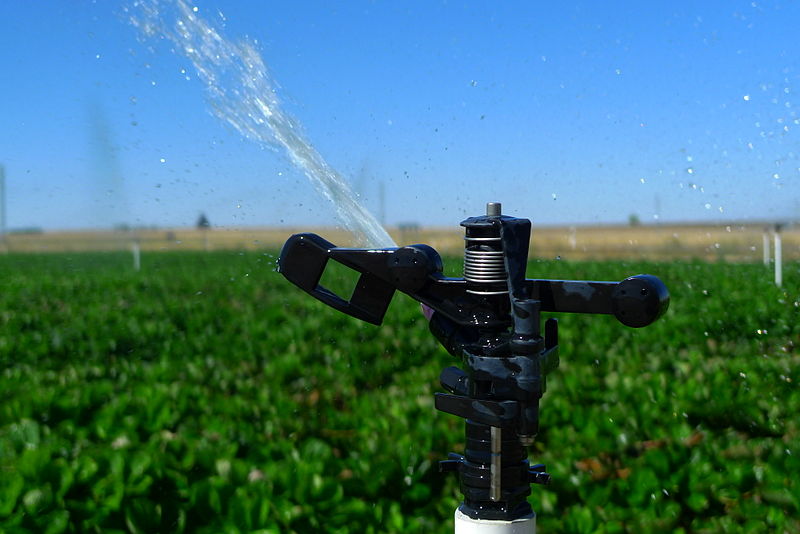 i) zaštipování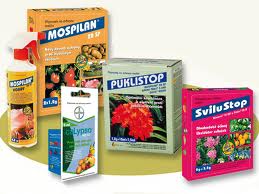 j) běleníJakými způsoby lze zavlažovat?závlaha se provádí ručně (konvemi s nástavci) nebo zavlažovačizávlaha kropením nebo postřikem napodobuje déšťněkteré rostliny nesnesou závlahu na list, proto je nutné zalévat přímo ke kořenůmnejvhodnější je kapková závlaha, kdy voda je vedena přímo k rostlinám hadičkami ve kterých jsou malé otvory, tato závlaha bývá automatizovánaJaké nářadí, pomůcky a mechanizaci můžeš použít při ošetřování zeleniny během vegetaceruční nářadí – motyka, ruční plečka, konev, kbelík, netkaná textilie, postřiky, hnojivamechanizace – rotavátory, plečky, postřikovače